Publicado en Carboneras el 01/03/2024 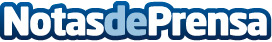 El Instituto para la Transición Justa formará y recolocará a personas desempleadas del Convenio de Transición Justa de Carboneras a través de la empresa LHHEl ITJ lanza un programa de formación e inserción laboral para personas desempleadas de territorios afectados por los cierres de minería y centrales térmicas de carbón que cuenta con la financiación del Componente 10 del Plan de Recuperación, Transformación y Resiliencia (PRTR)Datos de contacto:Elías Castillo MárquezLHH692 574 353      Nota de prensa publicada en: https://www.notasdeprensa.es/el-instituto-para-la-transicion-justa-formara_4 Categorias: Nacional Andalucia Solidaridad y cooperación Recursos humanos Formación profesional http://www.notasdeprensa.es